Niveaubestimmende Aufgaben sind Bestandteil des Lehrplankonzeptes für das Gymnasium und das Fachgymnasium. Die nachfolgende Aufgabe soll Grundlage unterrichtlicher Erprobung sein. Rückmeldungen, Hinweise, Anregungen und Vorschläge zur Weiterentwicklung der Aufgabe senden Sie bitte über die Eingabemaske (Bildungsserver) oder direkt an andrea.neubauer@lisa.mb.sachsen-anhalt.deAn der Erarbeitung der niveaubestimmenden Aufgabe haben mitgewirkt:Buhlert, Henri					MagdeburgKarpe,	Stefan 					MagdeburgSchulze, Holger				Halle (Leitung der Fachgruppe)Vogel, Kirsten					HalleHerausgeber im Auftrag des Ministeriums für Bildung des Landes Sachsen-Anhalt:Landesinstitut für Schulqualität und Lehrerbildung Sachsen-AnhaltRiebeckplatz 0906110 Halle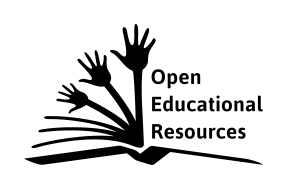 Die vorliegende Publikation, mit Ausnahme der Quellen Dritter, ist unter der „Creative Commons“-Lizenz veröffentlicht. CC BY-SA 3.0 DE 	http://creativecommons.org/licenses/by-sa/3.0/de/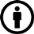 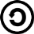 Sie dürfen das Material weiterverbreiten, bearbeiten, verändern und erweitern. Wenn Sie das Material oder Teile davon veröffentlichen, müssen Sie den Urheber nennen und kennzeichnen, welche Veränderungen Sie vorgenommen haben. Sie müssen das Material und Veränderungen unter den gleichen Lizenzbedingungen weitergeben.Die Rechte für Fotos, Abbildungen und Zitate für Quellen Dritter bleiben bei den jeweiligen Rechteinhabern, diese Angaben können Sie den Quellen entnehmen. Der Herausgeber hat sich intensiv bemüht, alle Inhaber von Rechten zu benennen. Falls Sie uns weitere Urheber und Rechteinhaber benennen können, würden wir uns über Ihren Hinweis freuen.TransportbandQualifikationsphaseEine Großstadt erhält in naher Zukunft einen Citytunnel. Während des Tunnelbaus wird zur Arbeitserleichterung eine mobile Fördereinrichtung verwendet.Auf einem Transportband soll von zehn Werkzeugcontainern ein Container herausgegriffen und überprüft werden.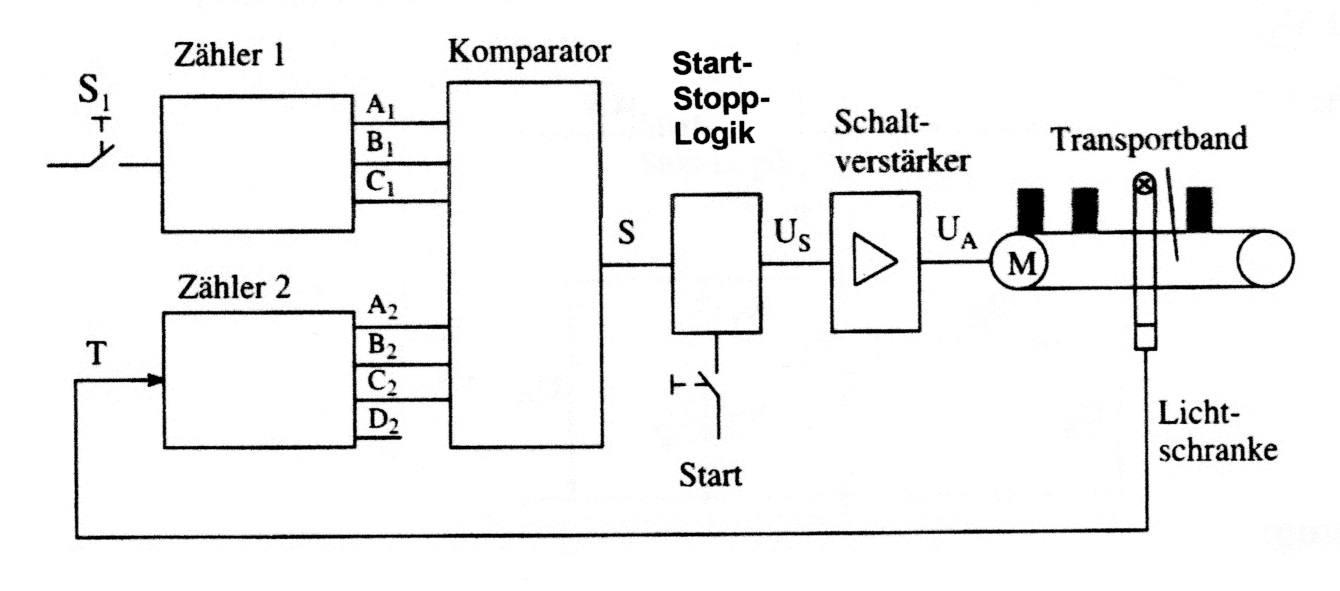 Abb. 1: TransportbandMit dem (entprellten) Schalter S1 wird eine Auswahlziffer in den Zähler 1 eingegeben und das Transportband gestartet. Über eine Lichtschranke werden die vorbeilaufenden Geräte mit dem Zähler 2 gezählt. Beide Zahlen werden einem Komparator zugeführt. Das ausgewählte Gerät kann überprüft werden, wenn die Auswahl- und Zählziffer übereinstimmen. Das Transportband wird nach dem Prüfvorgang über eine Start-Stopp-Logik wieder gestartet. Das Stoppsignal US wird von einem Schaltverstärker auf die Spannung UA angehoben und von einer LED angezeigt.Aufgabe 1: Aufbau und Arbeitsweise eines Asynchronzahlers am Beispiel des Zählers 2Entwerfen und zeichnen Sie einen Asynchronzähler mit geeigneten Flipflops Ihrer Wahl, der von 0 bis 9 zählt. Überprüfen Sie die Arbeitsweise des Asynchronzählers, indem Sie für 10 Takte den Signalverlauf für die Ausgänge des Zählers 2 zeichnen.Aufgabe 2: Funktionsweise eines Schaltverstärkers Zum Stopp des Transportbandes wird die Spannung UA= 12 V benötigt. Der Transportbandstopp wird durch die LED V2 angezeigt.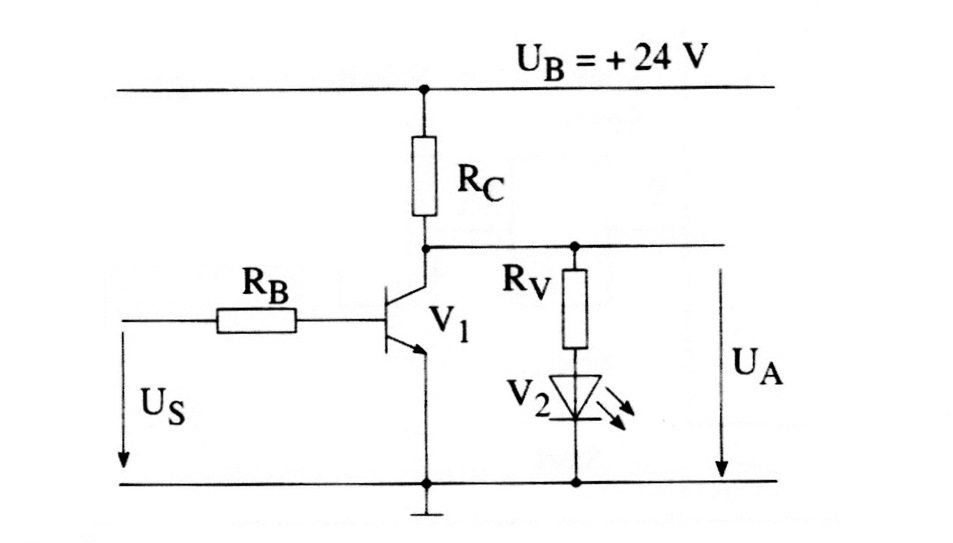 Abb. 2: SchaltverstärkerEingangsspannung:	USHigh= 4,8 V; USLow= 0 VDaten des Transistors:	UBE= 0,68 V; UCEsat= 0,2 V; B= 120Daten der LED:       	UF= 2,2 V; IF= 24,5 mA; IR= 0 ADimensionieren Sie die Widerstände RC und RV.Berechnen Sie den Basisvorwiderstand bei einem Übersteuerungsfaktor von 1,8.MaterialienTaschenrechnerNachschlagewerkEinordnung in den FachlehrplanAnregungen und Hinweise zum unterrichtlichen EinsatzDie Schülerinnen und Schüler überprüfen, ob die ausgewählten Flipflops für die Lösung der Aufgabe geeignet sind.Die Arbeitszeit für die Lösung der niveaubestimmenden Aufgabe beträgt ca. eine Unterrichtsstunde.Die niveaubestimmende Aufgabe kann auch als Lernerfolgskontrolle nach der Behandlung des Kompetenzschwerpunktes verwendet werden. Die Aufgabe kann durch Verwendung entsprechender Labortechnik experimentell realisiert, untersucht und diskutiert werden.Erwarteter Stand der KompetenzentwicklungNiveaubestimmende Aufgabe zum Fachlehrplan      Angewandte DigitaltechnikFachgymnasium„Transportband“Schuljahrgang 12 Arbeitsstand: 28.04.2017Kompetenzschwerpunkte:logische Baugruppen zur Informationsverarbeitung auswählenSchaltungen für ausgewählte Bauelemente entwickelnzu entwickelnde Schlüsselkompetenzen:Fachbegriffe anwendenübertragenen Aufgaben selbstständig vorbereiten, realisieren und bewerten Kreativitäts- und Lerntechniken anwendenzu entwickelnde fachspezifische Kompetenzen:logische Schaltungen zur Verarbeitung von Informationen realisierenVerhalten von Signalen in logischen Baugruppen für die Informationsverarbeitung untersuchenFunktion von Bauelementen durch Untersuchen von Baugruppen ermittelnlineare und nichtlineare Bauelemente zur Lösung technischer Problemstellungen schaltungstechnisch verknüpfenBezug zu grundlegenden Wissensbeständen:Speicher als Grundelemente digitaler SystemeSchaltwerke (Zähler)Elektronische Bauelemente (Transistor)Aufgabeerwartete Schülerleistungprozent.Anteil1.11.2Die Schülerinnen und Schüler können:Bauelemente auswählen,eine Schaltung entwerfen und fachgerecht zeichnen,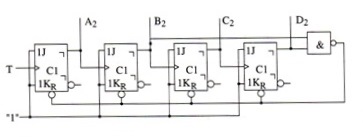 die Arbeitsweise der Schaltung überprüfen.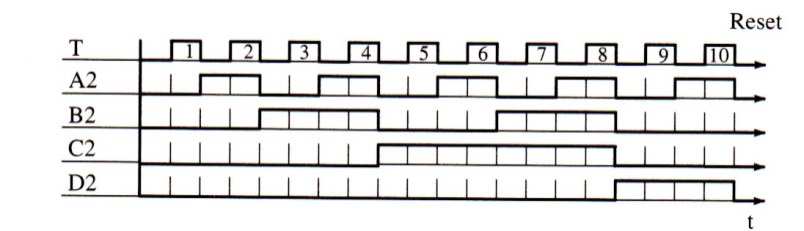 70 %10 %2.12.2Die Schülerinnen und Schüler können:Bauelemente dimensionieren,Bauelemente berechnen.10 %10 %